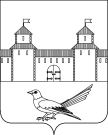 от 24.06.2016 № 965-п Об отмене режима чрезвычайной ситуацииВ соответствии с постановлением Правительства Российской Федерации от 30 декабря 2003 года № 794 «О единой государственной системе предупреждения и ликвидации чрезвычайных ситуаций», в связи с завершением работ по локализации и ликвидации очагов пилильщика ткача-звездчатого в насаждениях Сорочинского лесничества министерства лесного и охотничьего хозяйства Оренбургской области, руководствуясь статьями 32,35,40 Устава муниципального образования Сорочинский городской округ Оренбургской области, администрация Сорочинского городского округа Оренбургской области постановляет:  Отменить с 28 июня 2016 года в границах Гамалеевского территориального отдела Сорочинского городского округа Оренбургской области режим чрезвычайной ситуации муниципального характера, наступившей вследствие поражения лесного фонда опасным вредителем (пилильщик ткач - звёздчатый).           2. Постановление администрации Сорочинского городского округа от 20.05.2016 № 725-п «О введении режима чрезвычайной ситуации» считать утратившим силу.         3. Контроль за исполнением настоящего постановления возложить на заместителя главы администрации городского округа по сельскому хозяйству и по работе с территориями – Новик С.П.       4. Постановление вступает в силу со дня его подписания и подлежит официальному опубликованию.И.о. главы муниципального образования Сорочинский городской округ – первыйзаместитель главы администрации городского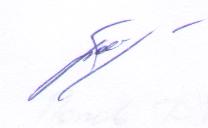 округа по оперативному управлениюмуниципальным хозяйством	А.А. БогдановРазослано: в дело, прокуратуре, Новику С.П., отдел ГО ЧС, Лесхоз, Гамалеевский ТО Администрация Сорочинского городского округа Оренбургской областиП О С Т А Н О В Л Е Н И Е 